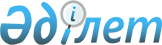 О размещении государственного образовательного заказа на обучение лиц казахской национальности, не являющихся гражданами Республики Казахстан и иностранных граждан на подготовительных отделениях высших учебных заведений на 2013-2014 учебный годПриказ и.о. Министра образования и науки Республики Казахстан от 16 августа 2013 года № 345. Зарегистрирован в Министерстве юстиции Республики Казахстан 17 сентября 2013 года № 8714

      В целях реализации постановления Правительства Республики Казахстан от 20 мая 2013 № 500 «Об утверждении государственного образовательного заказа на подготовку специалистов с высшим и послевузовским образованием, а также с техническим и профессиональным, послесредним образованием в организациях образования, финансируемых из республиканского бюджета (за исключением организаций образования, осуществляющих подготовку специалистов для Вооруженных сил, других войск и воинских формирований, а также специальных государственных органов), на 2013-2014 учебный год» ПРИКАЗЫВАЮ:



      1. Разместить государственный образовательный заказ на обучение лиц казахской национальности, не являющихся гражданами Республики Казахстан и иностранных граждан на подготовительных отделениях высших учебных заведений на 2013-2014 учебный год, согласно приложению к настоящему приказу.



      2. Департаменту высшего и послевузовского образования (Жакыпова Ф.Н.):



      1) обеспечить в установленном порядке государственную регистрацию настоящего приказа в Министерстве юстиции Республики Казахстан;



      2) после прохождения государственной регистрации опубликовать настоящий приказ в средствах массовой информации;



      3) разместить на интернет-ресурсах Министерства образования и науки Республики Казахстан.



      3. Департаменту финансов и инвестиционных проектов (Нургожаева Т.А.) осуществить финансирование высших учебных заведений в соответствии с контингентом слушателей подготовительных отделений, зачисленных по государственному образовательному заказу.



      4. Контроль за исполнением настоящего приказа оставляю за собой.



      5. Настоящий приказ вступает в силу со дня его подписания.      И.о. Министра                              М. Орунханов

Приложение          

к приказу и.о. Министра образования

и науки Республики Казахстан   

16 августа 2013 года № 345    

        Размещение государственного образовательного заказа

          на обучение лиц казахской национальности, не

       являющихся гражданами Республики Казахстан и иностранных

       граждан на подготовительных отделениях высших учебных

                 заведениях на 2013-2014 учебный год
					© 2012. РГП на ПХВ «Институт законодательства и правовой информации Республики Казахстан» Министерства юстиции Республики Казахстан
				№Наименование вузаОбъем государственного образовательного заказа (мест)Лица казахской национальности, не являющиеся гражданами Республики Казахстан Лица казахской национальности, не являющиеся гражданами Республики Казахстан Лица казахской национальности, не являющиеся гражданами Республики Казахстан 1Казахский национальный университет имени аль-Фараби1002Международный казахско-турецкий университет имени Х.А. Яссави2003Восточно-Казахстанский государственный университет имени С. Аманжолова1404Семипалатинский государственный университет имени Шакарима1405Карагандинский государственный университет имени Е.А. Букетова706Таразский государственный университет имени М.Х. Дулати1507Южно-Казахстанский государственный университет имени М. Ауезова2508Западно-Казахстанский аграрно-технический университет имени Жангир хана509Южно-Казахстанский государственный педагогический институт15010Университет Сырдария150итого1400Граждане Исламской Республики АфганистанГраждане Исламской Республики АфганистанГраждане Исламской Республики Афганистан11Казахский национальный университет имени аль-Фараби180Граждане Республики ТаджикистанГраждане Республики ТаджикистанГраждане Республики Таджикистан12Казахский университет международных отношений и мировых языков имени Абылай хана100Граждане Китайской Народной РеспубликиГраждане Китайской Народной РеспубликиГраждане Китайской Народной Республики13Казахский университет международных отношений и мировых языков имени Абылай хана100Граждане Турецкой Республики и других тюркоязычных республикГраждане Турецкой Республики и других тюркоязычных республикГраждане Турецкой Республики и других тюркоязычных республик14Международный казахско-турецкий университет имени Х.А. Яссави200